MAXIMO CLOUD SOLUTIONSGrable Services is proud to offer Maximo cloud solutions & Services – the industry leading, complete asset lifecycle management that helps you maximize returns on your capital assets.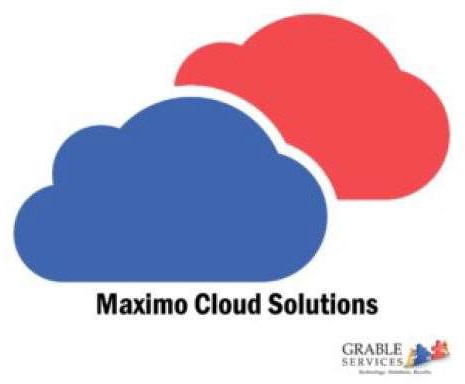 MAXIMO CLOUD SOLUTIONSMaximo Hosting – Grable Services will host your Maximo licenses.Maximo SaaS – Our software as a service package that includes Maximo licenses and hosting.Maximo Platform as a Service – We maintain Maximo in the cloud for you with Tier 3 support when you need it.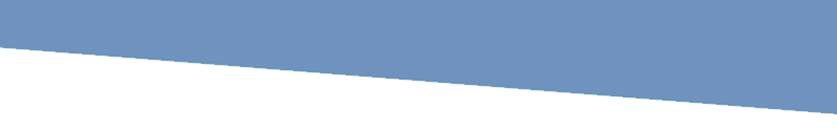 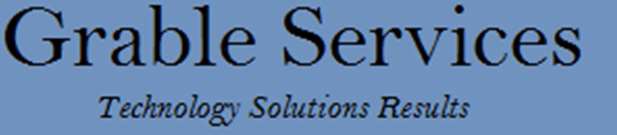 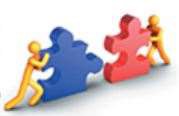 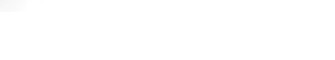 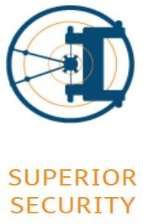 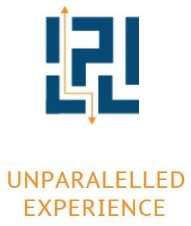 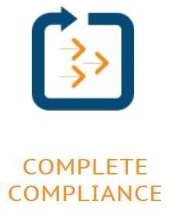 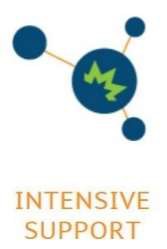 GCS provides Maximo Cloud Solutions.THE GRABLE SERVICESS DIFFERENCEMaximo as a cloud based service lets you eliminate hardware or software costs while focusing on what’s most important: your core business. With fast and reliable support from our team of seasoned professionals, there’s no worry involved when it comes to resolving technical issues or wondering about system administration and upgrades. We provide a full package of services with around the clock monitoring, giving you peace of mind and helping you operate more efficiently.GCS MAXIMO DATA SHEET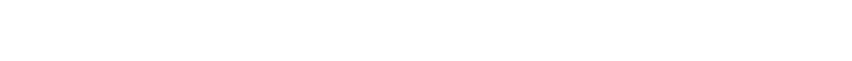 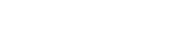 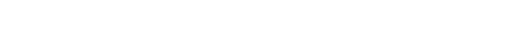 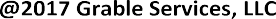 DATA SHEET12 © 2012 Grable Services, LLC. All rights reserved. Maximo and the MaximoLogo are registered trademarks of IBM.3 Requires GCS professional services.4 Requires purchase of the Hosting platform.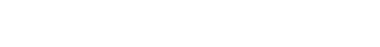 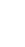 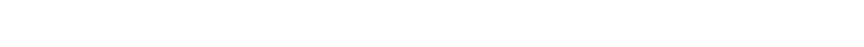 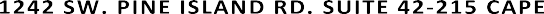 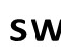 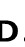 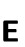 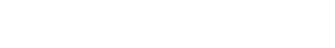 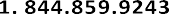 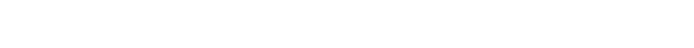 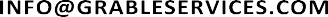 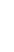 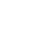 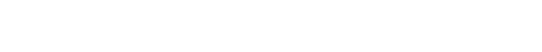 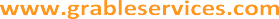 